PRILOG 1.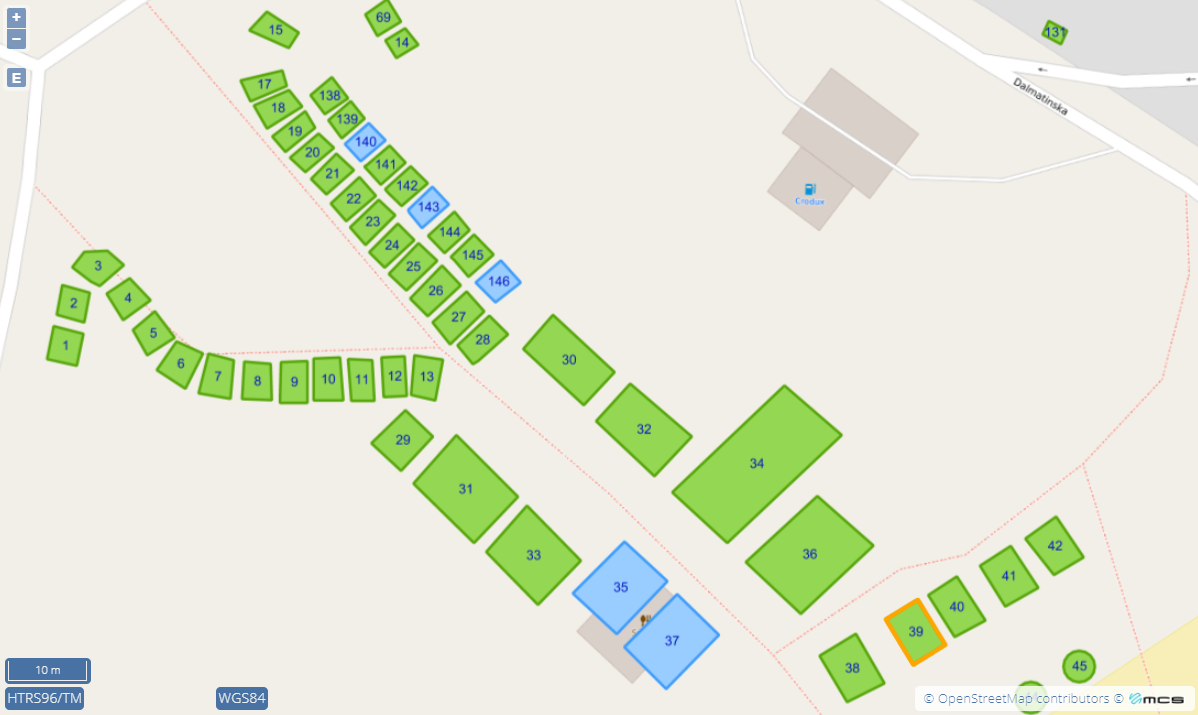 